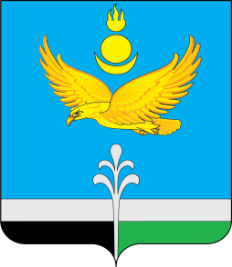 РОССИЙСКАЯ ФЕДЕРАЦИЯИРКУТСКАЯ ОБЛАСТЬНУКУТСКИЙ РАЙОНАДМИНИСТРАЦИЯМУНИЦИПАЛЬНОГО ОБРАЗОВАНИЯ «НУКУТСКИЙ РАЙОН»ПОСТАНОВЛЕНИЕ25 февраля 2022                                             № 74                                      п. НовонукутскийОб утверждении Положения о межведомственной  комиссиипо организации летнего отдыха, оздоровления и занятости детейна территории муниципального образования Нукутского района В целях обеспечения отдыха, оздоровления и занятости детей и подростков в летний период, руководствуясь Федеральным законам от 06.10.2003 № 131-ФЗ «Об общих принципах организации местного самоуправления в Российской Федерации», Федеральным законом от 24.07.1998 №124-ФЗ «Об основных гарантиях прав ребенка в Российской Федерации», муниципальной программы «Социальная поддержка населения муниципального образования «Нукутский район на 2019-2023 годы», утвержденной постановлением Администрации муниципального образования «Нукутский район» от 31.10.2018 № 564, руководствуясь ст. 35 Устава муниципального образования «Нукутский район», АдминистрацияПОСТАНОВЛЯЕТ:Утвердить Положение о межведомственной комиссии по организации летнего отдыха, оздоровления и занятости детей на территории муниципального образования Нукутский район (Приложение № 1).Утвердить прилагаемый состав межведомственной комиссии по организации летнего отдыха, оздоровления и занятости детей муниципального образования Нукутский район (Приложение № 2). Организационному отделу Администрации муниципального образования «Нукутский район» (Карпека О.П.) опубликовать настоящее постановление в газете «Свет Октября» и разместить на официальном сайте  муниципального образования «Нукутский  район».Контроль за исполнением настоящего постановления возложить на заместителя мэра муниципального образования «Нукутский район» по социальным вопросам М.П. Хойлову.Мэр										С.Г. ГомбоевПриложение № 1к постановлению АдминистрацииМО «Нукутский район»от 25.02.2022 г. № 74Положение о межведомственной  комиссии по организации летнего отдыха, оздоровления и занятости детей на территории муниципального образования Нукутского района1. Общие положения1.1. Межведомственная комиссия по организации летнего отдыха, оздоровления и занятости детей  на территории муниципального образования «Нукутский район» (далее - комиссия) является коллегиальным совещательным органом, созданным в целях обеспечения взаимодействия и координации деятельности территориальных органов, государственной власти, органов местного самоуправления, общественных объединений, организаций при осуществлении мероприятий по обеспечению детей летней оздоровительной деятельностью.1.2. Комиссия в своей деятельности руководствуется Конституцией Российской Федерации, Конвенцией о правах ребенка, федеральными законами, иными нормативными правовыми актами Российской Федерации, нормативными правовыми актами Иркутской области, муниципального образования «Нукутский район» и настоящим Положением.2. Задачи комиссииЗадачами комиссии являются:2.1. Организация взаимодействия органов местного самоуправления муниципального образования «Нукутский район», территориальных органов государственной власти, организаций, общественных объединений по защите прав детей.2.2. Подготовка предложений по разработке законов Иркутской области, целевых программ и иных нормативных актов Иркутской области, регулирующих отношения в сфере отдыха и оздоровления детей.2.3. Содействие оперативному решению вопросов по организации отдыха и оздоровления детей на территории муниципального образования «Нукутский район».3. Функции комиссииКомиссия для выполнения возложенных на нее задач выполняет следующие функции:
3.1. Разрабатывает предложения, направленные на реализацию на территории муниципального образования «Нукутский район» Федерального закона от 24 июля 1998 г. №124-ФЗ «Об основных гарантиях прав ребенка в Российской Федерации».
3.2. Обобщает и анализирует информацию о состоянии отдыха и оздоровления детей в муниципальном образовании «Нукутский район».3.3. Разрабатывает предложения, направленные на улучшение методического, кадрового и материально-технического обеспечения организаций, занимающихся вопросами отдыха и оздоровления детей в муниципальном образовании «Нукутский район».
3.4. Взаимодействует с общественными организациями по вопросам организации отдыха и оздоровления детей в муниципальном образовании «Нукутский район».
3.5. Взаимодействует со средствами массовой информации по вопросам освещения состояния отдыха и оздоровления детей в муниципальном образовании «Нукутский район».4. Права комиссииДля осуществления своих функций комиссия имеет право:
4.1. Запрашивать и получать в установленном порядке от органов муниципального образования «Нукутский район», организаций, общественных объединений документы и информацию, связанную с деятельностью данных структур по организации отдыха и оздоровления детей.4.2. Привлекать по согласованию с руководителями специалистов управлений, комитетов муниципального образования «Нукутский район», представителей территориальных органов, государственной власти, общественных объединений для решения задач, определенных настоящим Положением. 4.3. Заслушивать на заседаниях комиссии информацию должностных лиц, представителей общественных организаций по вопросам организации отдыха и оздоровления детей в муниципальном образовании «Нукутский район»,4.4. Создавать по согласованию с руководителями рабочие группы из представителей органов власти муниципального образования «Нукутский район»,  территориальных органов государственной власти, заинтересованных организаций, общественных объединений и специалистов для решения вопросов по организации отдыха и оздоровления детей на территории муниципального образования «Нукутский район».5. Порядок формирования5.1. Комиссия образуется и упраздняется постановлением Администрации муниципального образования «Нукутский район».
5.2. Комиссию  возглавляет  заместитель  мэра  муниципального образования «Нукутский район», по социальным вопросам, являющийся председателем комиссии.
5.3. В отсутствие председателя комиссии его полномочия выполняет его заместитель.
5.4. Члены комиссии участвуют в ее заседаниях без права передачи своих полномочий. В случае отсутствия члена комиссии на заседании он вправе изложить свое мнение по рассматриваемым вопросам в письменном виде.
5.5. Организационно-техническое обеспечение деятельности комиссии осуществляет отдел образования Администрации муниципального образования «Нукутский район», ведение делопроизводства – секретарь комиссии.
5.6. Заседания комиссии проводятся по мере необходимости, но не реже одного раза в полугодие в соответствии с планом  работы,  который  утверждается на  первом  заседании текущего года.5.7. Повестку дня заседания и порядок его проведения определяет председатель комиссии, в случае отсутствия председателя комиссии - заместитель председателя комиссии.
5.8. Комиссия вправе принимать решения в случае присутствия на заседании комиссии более половины ее членов.
5.9. Решения комиссии принимаются открытым голосованием большинством голосов присутствующих на заседании членов комиссии. В случае равенства голосов решающим является голос  председателя  комиссии, в случае отсутствия председателя комиссии – голос заместителя председателя комиссии.
5.10. Решения комиссии, подписанные председателем (заместителем председателя) комиссии, направляются членам комиссии, другим адресатам, чьи интересы они затрагивают, в течение трех рабочих дней с момента их принятия.
Приложение №2к постановлению АдминистрацииМО «Нукутский район»от 25.02.2022 г. № 74Составмежведомственной комиссии по организации летнего отдыха, оздоровления и занятости детей на территории муниципального образования «Нукутский район»Председатель комиссии:Хойлова М.П. – заместитель мэра муниципального образования «Нукутский район» посоциальным вопросам.Заместитель председателя: Горохова В.И. – начальник отдела образования Администрации муниципального образования «Нукутский район»Ответственный секретарь комиссии:Изыкенова Т.Я. –директор ОГБУСО «Комплексный центр социального обслуживания населения Нукутского района».Члены комиссии:Изыкенов А.Я. – начальник Отделения полиции (дислокация п. Новонукутский) МО МВД РФ «Заларинский (по согласованию);Уданова Т.В. – начальник МКУ «Финансовое управление Администрации муниципального образования «Нукутский район»;Даганеев Л.С. – директор МКУ «Центр развития культуры Нукутского района»;Шарапова О.Ю. – начальник ОГКУ ЦЗН Нукутского района (по согласованию);Дульбеев А.В. – главный врач ОГБУЗ «Нукутская районная больница» (по согласованию);Томашева С.В. – начальник Территориального отдела Управления Федеральной службы по надзору в сфере защиты прав потребителей и благополучия человека по Иркутской области в Заларинском, Балаганском и Нукутском районах (по согласованию);Кархов А.И. – начальника 14 ПСЧ «По охране п. Новонукутский ГУ» 5 ПСО ФПС ГУ МЧС России  по Иркутской области» (по согласованию);Найденов А.А. – заместитель начальника отдела надзорной деятельности и профилактической работы по УОБО Главного управления МЧС России по Иркутской области (по согласованию);Шахурова Е.Г. – консультант – ответственный секретарь КДН и ЗП Администрации муниципального образования «Нукутский район»; Ашимова С.В. – вр. и.о. главного редактора районной газеты «Свет Октября»; Суборова Т.П. – главный специалист по охране труда управления экономического развития и труда Администрации муниципального образования «Нукутский район»;Хадаханова А.Г. – начальник отдела по молодежной политике  и спорту Администрации муниципального образования «Нукутский район».